San MarinoSan MarinoSan MarinoFebruary 2029February 2029February 2029February 2029MondayTuesdayWednesdayThursdayFridaySaturdaySunday1234567891011Feast of Saint Agatha1213141516171819202122232425262728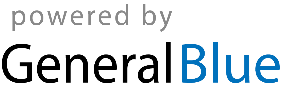 